Муниципальное бюджетное дошкольное образовательное учреждение Центр развития ребенка-детский сад № 21«Малышок» города Новоалтайска Алтайского краяКонспект непосредственной образовательной деятельностипо развитию связной речи детей 5-6 лет с ЗПР с применением элементов наглядного моделирования по теме: «Осень»Составила:Мануйлова М.В. – учитель-дефектологТема: «Осень»Цель: Создать условия для закрепления знаний по теме «Осень».Задачи:1. закрепление знаний по теме «осень»;2. уточнение и расширение и активизирование словаря по теме;3. развитие связной речи;4. развитие памяти, мышления, внимания, просодической стороны речи,;5. развитие  коммуникативных навыков общения со взрослыми и сверстниками.Оборудование: наглядное пособие «Золотая осень»; картинно-графические схемы признаков осени; магнитная доска, набор картинок с изображением предметов, характерных для разных времен года. Ход занятия.1. Организационный момент.Садится тот, кто правильно закончит предложение:- После лета наступает…- Осенью солнце…- Часто небо затянуто…- Осенью моросит мелкий… .- Часто дует холодный… .- Листья на деревьях становятся …- С деревьев опадают…- В садах созрели…- Люди собирают…- Многие птицы…2. Беседа об осени.Воспитатель предлагает детям рассмотреть наглядное пособие с  изображением осени, выделить основные приметы:«Какое время года изображено?Это начало, середина или конец осени?Как вы догадались, что художник изобразил именно осень?(Демонстрация картинок с схематичным изображением примет осени)Что изображено на картинке?Что можно сказать, глядя на  эту картинку?Описание отдельных примет осени по опорным картинкам-схемам.3. Составление рассказа «Осень» с опорой на картинно-графическую схему.Воспитатель: ребята, послушайте, какой рассказ можно составить про осень используя наши картинки. Воспитатель выставляет на доске по одной картинке, составляя рассказ.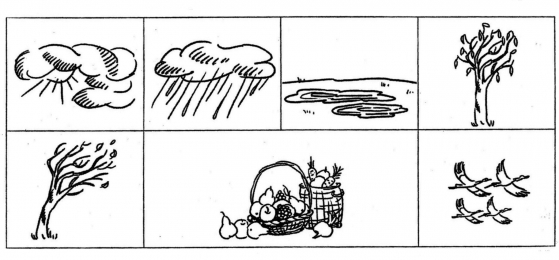 В результате совместного обсуждения получается рассказ примерно такого содержания:«Наступила осень. Солнце светит мало и греет слабо. Небо часто затянуто серыми тучами. Моросит холодный дождь. Листья на деревьях засыхают и меняют цвет: становятся жёлтыми, красными, коричневыми. Часто дует сильный ветер. Земля усыпана разноцветными осенними листьями. Люди собирают выращенный в садах и огородах урожай. Перелётные птицы собираются в стаи и улетают в тёплые края.  Дикие животные готовятся к зиме. Люди надевают теплую одежду.».4. Физкультминутка.Ветер дует нам в лицо (энергично обмахивают руками лицо)Закачалось деревцо. (Поднимают руки вверх, наклоны в стороны)Ветер дует тише, тише, (Медленно обмахивают руками лицо)Деревце растёт всё выше (Поднимают руки вверх, тянутся на носочках)Ветер сильный набежал (Поднимают руки вверх, энергичные наклоны в стороны)И все листики сорвал. (Наклоняются вперёд, опускают расслабленные руки)5.Составление описательных загадок по картинкам.Воспитатель предлагает детям отгадать загадку – описание. Затем побуждает детей к самостоятельному составлению собственной загадки – описания. Игровой элемент – «Волшебный мешочек», с его использованием дети выбирают тему, на которую будут загадывать загадку, затем выбирают соответствующие предметные картинки (3шт.). С опорой на эти картинки каждый ребенок составляет свою загадку- описание.6. Итог занятия.Воспитатель: О каком времени года мы сегодня говорили?Что делали на занятии?Что понравилось?